	                                                                              	                                   Проект		    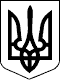 УКРАЇНАЧЕЧЕЛЬНИЦЬКА РАЙОННА РАДАВІННИЦЬКОЇ ОБЛАСТІРІШЕННЯ___грудня 2016 року 				                                 9 сесія 7 скликанняПро Програму підтримки фізичних осіб, що надають соціальні послуги громадянам Чечельницького району на 2017 рік          Відповідно до пункту 16 частини 1 статті 43 Закону України «Про місцеве самоврядування в Україні», враховуючи клопотання районної державної адміністрації, її управлінь та відділів, висновки постійних комісій районної ради з питань бюджету та комунальної власності, з питань соціального захисту населення, освіти, культури, охорони здоров’я, спорту та туризму, районна рада ВИРІШИЛА: 1. Затвердити  Програму підтримки фізичних осіб, що надають соціальні послуги громадянам Чечельницького району на 2017 рік (далі – Програма) (додається).2. Фінансування витрат, пов’язаних  із реалізацією Програми, проводити за рахунок районного бюджету, інших джерел, не заборонених законодавством України. 	3. Контроль за виконанням цього рішення покласти на постійні комісії районної ради з питань бюджету та комунальної власності (Савчук В.В.), з питань соціального захисту населення, освіти, культури, охорони здоров’я, спорту та туризму (Воліковська Н.В.).Голова районної ради                                                        С.В. П’яніщук    Мартинюк С.М.Воліковська Н.В.Савчук В.В.Катрага Л.П.Кривіцька І.О.Лисенко Г.М.Крук Н.А.